PAPÍRTULIPÁNOK 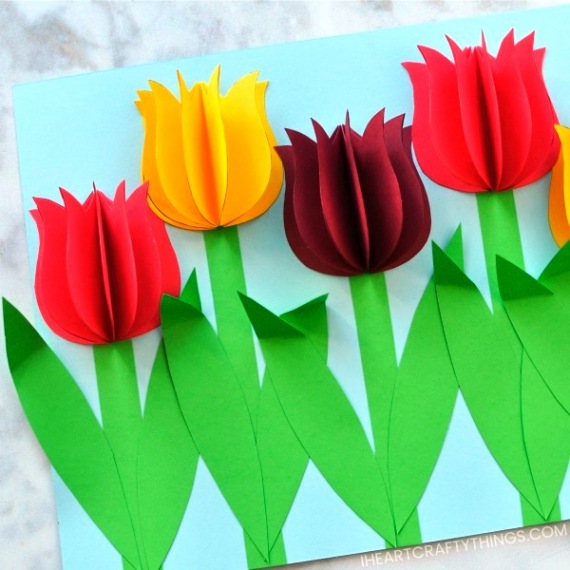 Hozzávalók:- kék karton- zöld karton- piros, sötét vörös és sárga karton (vagy általad választott szín)- olló- ragasztó1. Nyomtasd ki a tulipán és levél sablont a színes vagy fehér kartonra és vágd ki. Ha fehér papírra nyomtattad, színezd ki. 2. Hajtsd félbe mind a hat virágot. Ragaszd össze a közepüknél a képen látható módon.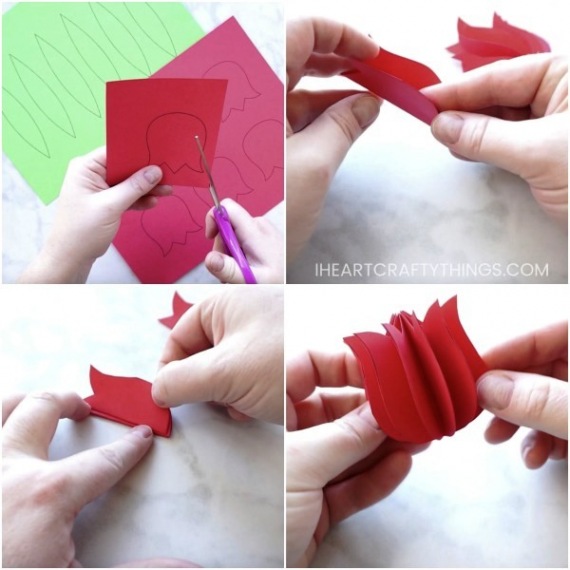 3.Készíts tetszőleges számú tulipánt, majd ragaszd ezeket a kék kartonra különböző magasságba. 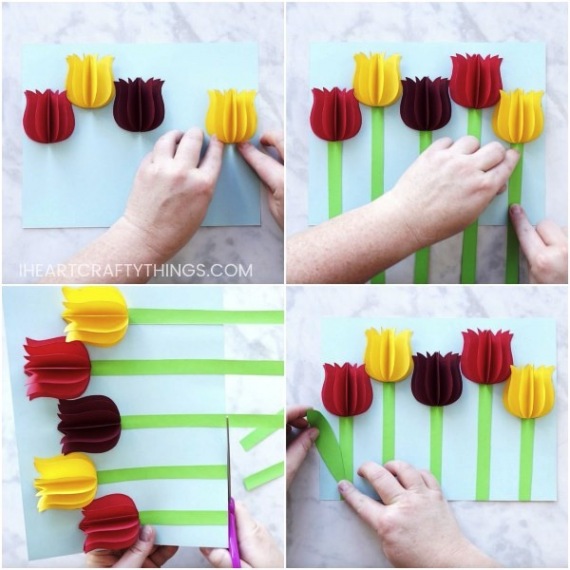 4. Vágj és ragassz szárakat mindegyik virágnak. Ezután az olló segítségével vágd le a kék karton alján túl lógó szárakat.5. Ragaszd fel a leveleket úgy. hogy a tetejüket vissza tudd hajlítani. 